June 11, 2020Via Certified MailMartha LopezSpark Energy LLC12140 Wickchester Lane Suite 100Houston TX  77079					RE:	Bond Continuation Certificate						Spark Energy LLC						A-2009-2145787Dear Ms. Lopez:Please find under cover of this letter the financial instrument filed on behalf of Vista Energy Marketing LP because it is not acceptable.  The Commission requires a supplier to file an original bond, letter of credit, continuation certificate, amendment, or other financial instrument as part of a supplier’s licensing requirements under Section 2809(c) of the Pennsylvania Public Utility Code, including naming the Pennsylvania Public Utility Commission as the beneficiary or obligee of the security instrument along with all other required information on the document. The enclosed Continuation Certificate names “PPL Electric Utilities Corporation” as the Obligee.As the current Bond Continuation on file which list Pennsylvania Public Utility Commission as the Obligee is valid through October 24, 2020, no further action is required at the time.Sincerely,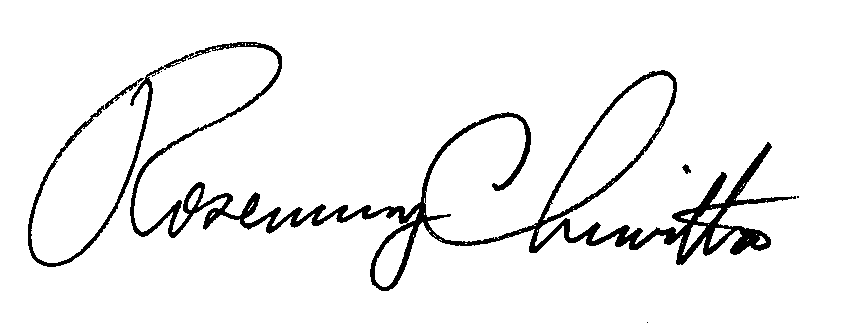 Rosemary ChiavettaSecretary of the CommissionEnclosuresRC:alw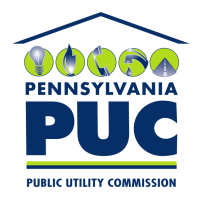  PUBLIC UTILITY COMMISSION400 North Street, Keystone Building, Second FloorHarrisburg, Pennsylvania  17120IN REPLY PLEASE REFER TO OUR 